SERVICE SCHEDULE for May 7, 2023Announcements for the Week   	Darryl Griffing	Morning Service			Evening ServicePrayer- Darryl Griffing			Prayer- Darryl Griffing	Song Leader- Eli Hickey		Song Leader- Jason LaChappelle-- Comments – Ben Wofford		Comments – Andy Fuller-- Assisting – Andy Fuller		Communion – Ron Bailey-- Assisting – Brandon Esque-- Assisting – Ron Bailey-- Assisting – Jared Davis-- Scripture – Ernesto Almazan		Scripture – Phillip Dorn Closing Prayer- Dan Woodward 	Closing Prayer- Curran LaChappelleWednesday Night – May 10, 2023First Prayer– Bill McIlvainSong Leader – Eli HickeyInvitation – Andy FullerClosing Prayer – Brandon EsqueMay 28 Evening Service – Ben WoffordUpcoming AssignmentsMemory Verse – Hebrews 11:6God is Spirit, and those who worship Him must worship in spirit and truth.Good Thoughts – The Christian life is a pilgrim journey, not a sightseeing tour. If you would seek a life of great adventure, go outside your door and act like a Christian.  Many Christians have enough religion to make them decent but not enough to make them dynamic. The gospel breaks hard hearts and heals broken hearts. The true Christian is a person who is right-side up in an upside-down world.Schedule of ServicesSunday:  a.m. & 5 p.m. Wednesday: 7:00 p.m.This bulletin is published weekly. Edited by Bill McIlvain.Send any articles for the bulletin to Elders@covingtonchurchofchrist.com Visit us on the web: www.covingtonchurchofchrist.com9441 Bypass,  --- [770] 787-1119Elders:  Jason LaChappelle, Bill McIlvainDeacons: Cliff Davis, Darryl Griffing, Buck PhillipsMay 7, 2023Artsy Crafty Types1. What coppersmith, according to Paul, done him great harm?2. What craftsman from Tyre was put in charge of all the temple’s bronze work?3. What son of a goldsmith was involved in rebuilding the walls of Jerusalem?4. What engraver and embroiderer helped construct materials for the tabernacle?You Can Count On MeBy Frank HimmelMany a man proclaims his own loyalty, but who can find a trustworthy man? [Proverbs 20:6] 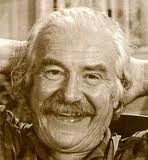 Grandpa Walton used to say that when there is a difference between what a man says and what he does, he had learned to go with what the man does. Sadly, a gap (sometimes a sizeable one) between commitments made and commitments kept is all too frequent. "You can count on me...."  You Can Count On MeContinuedYou can count on me to love, honor, and cherish. That is what we vow when we marry. That is what God requires (Ephesians 5:22-23), "until death do us part." The husband commits to a lifetime of self-sacrificing love, care, and provision for his family. The wife commits to a lifetime of love, respect, and submission to her husband. But alas, even among some Christians, "You can count on me" proves an idle boast. Self-centeredness, anger, dishonesty, laziness, and lust come to be the reliable traits. The importance of getting to know a prospective mate well, learning all you can about his/her spirituality and character, cannot be overemphasized.You can count on me to do the job. That is what we say to the company that hires us. We are committing to consistent, quality work, "not with eye service... but with sincerity... heartily, as for the Lord" (Colossians 3:22-24). Yet today's employers say reliable workers are "scarce as hen's teeth." One man told me he often hires a crew of ten, hoping six or seven will show up. This is what we say to those who ask us when we agree to contact a visitor, teach a class, or so some work at the building. They are depending on us. Are we trustworthy?You can count on me to pay the bill. That is what we say every time we make an extended purchase, whether signing a lease, ordering utilities, taking out a loan, or using a credit card. That creditor expects you to keep your word. So does God (Matthew 5:37; Romans 13:8). If you do not have the means to pay, you have no business making the commitment. Bankruptcies and defaults in our society are at an all time high. Do not be deceived into viewing that as anything except what it is -- a shortage of trustworthy people.You can count on me to keep the appointment. That is what we say when we agree to meet another at a given place and time. Not to show up is a personal affront. Tardiness is inexcusable. It is an irksome habit, born of inconsideration and is easily preventable. Some of us are continuously late for the services of the Lord even though they have always been held at the same time. This is not only inconsiderate and disruptive to those who have arrived on time, it is inconsiderate to the Lord.Is The Grade Too Steep?By Shane WilliamsResearchers have found that most people recognize a hill to be steeper than it really is.  This is especially true if they are carrying something or are tired.  Participants consistently misjudged the slope of a hill.  Often they would estimate up to four times what it actually was, believing a five degree slope was nearly twenty degrees!  No one thought they could be so far off.It goes to show that when we are tired, burdened or exhausted, even a small problem can seem too big for us to handle.  When we encounter a trial in life, we might be tempted to just sit down and stay there.  Perhaps we think the grade of the hill is too steep for us.That is why we need to find the encouragement of God’s Word.  It draws our attention to God, who does not tire and knows our need. Isaiah wrote:  "The Creator of the ends of the earth neither faints nor is weary.  His understanding is unsearchable.  He gives power to the weak, and to those who have no might He increases strength" (Isaiah 40:28-29).Since we so easily overestimate life's difficulties, we need courage to keep going when we are tempted to quit.  Take a step of faith today and join those who depend on the Lord."But those who hope in the Lord will renew their strength.  They will soar on wings like eagles; they will run and not grow weary, they will walk and not be faint" (Isaiah 40:31).In His strength, you can conquer any steep grade.  God always gives us the strength to carry on.Answers from page 11. Alexander [2 Timothy 4:14]2. Hiram [1 Kings 7:13-14]3. Uzziel [Nehemiah 3:8]4. Aholiab [Exodus 38:23] MayCommunionCleaning7EsquePlease Be Considerate14DornClean the area around your seat